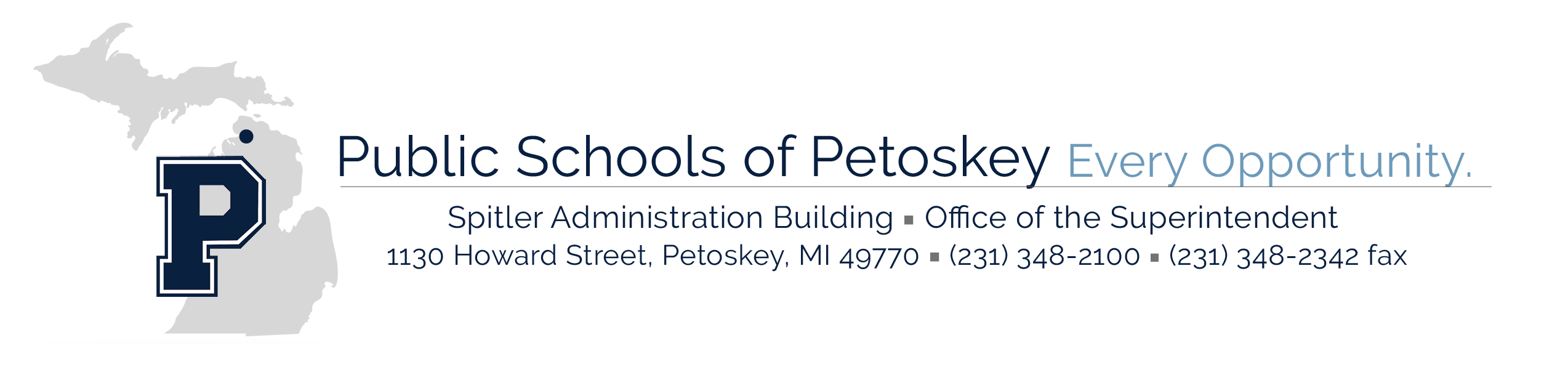 October 23, 2020Dear PSP Staff, Parents, and Caregivers,As many of you are aware, some members of our school community have recently tested positive for COVID-19.  We have been working closely with the Health Department of Northwest Michigan to implement all necessary precautions including completion of case investigations.  Because these investigations often reveal close contacts who also need to be interviewed and quarantined, this process can take time.  The overarching goal is swift interruption of transmission so that the spread of the virus can be contained.  After discussion with public health officials, it was decided to close Petoskey Middle School on Monday and Tuesday, October 26th and 27th. This will allow the health department to complete the critical steps of investigation and contact tracing. It will also allow our custodial staff the opportunity for additional deep cleaning of the school building.  School will continue through the use of our online instructional system on both Monday and Tuesday. Students will receive additional information and communication from Mr. Wilcox providing directions regarding how to access online programming.The safety of our students, staff, and families is our primary concern and we hope that by taking these cautious steps we can quickly contain the situation and return to our usual routine as soon as possible.  We plan to return to in-person instruction at Petoskey Middle School on Wednesday, October 28. We will provide further communication if there are any additional changes to this plan. If you have any additional questions or concerns, please contact the Middle School office. Thank you for your ongoing support.
Respectfully,
Christopher Parker, Superintendent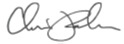 